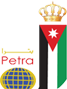 "أبو غزالة" تدعو للافادة من مشروع الحواسيب المعاد تأهيلهاعمان 16 كانون الاول (بترا)- أكدت مجموعة طلال أبو غزالة استعدادها لتزويد الجمعيات والهيئات الخيرية بأجهزة حاسوب ضمن المشروع الذي ينفذه مركز المجموعة لإعادة تهيئة الحواسيب.

وحسب بيان صحفي عن المجموعة اليوم، فان المركز يسعى من خلال المشروع الذي يأتي ضمن المسؤولية الاجتماعية للمجموعة ودورها في نشر تقنية المعلومات والتدريب المجاني في العديد من مناطق المملكة إلى استقطاب الجهات المتبرعة بالأجهزة التالفة وتجديدها وإعادة تهيئتها ومن ثم توزيعها على مختلف الجهات والجمعيات الخيرية المحتاجة لها بهدف دعم معارف الشباب وثقافتهم، والمساهمة في توفير مستلزمات تطوير مهاراتهم.وكانت المجموعة أطلقت المشروع عام 2010، ولتغطية جميع مناطق المملكة أطلقت المرحلة الثانية من المشروع بالتعاون مع جامعة الزرقاء الخاصة ليستفيد منه الأشخاص الأقل حظاً والمؤسسات الخيرية.http://petra.gov.jo/Public_News/Nws_NewsDetails.aspx?Site_Id=2&lang=1&NewsID=228460&CatID=18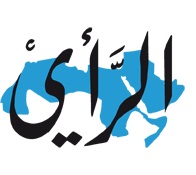 (أبو غزالة) تدعو للإفادة من مشروع الحواسيب المعاد تأهيلها عمان - بترا - أكدت مجموعة طلال أبو غزالة استعدادها لتزويد الجمعيات والهيئات الخيرية بأجهزة حاسوب ضمن المشروع الذي ينفذه مركز المجموعة لإعادة تهيئة الحواسيب.  وحسب بيان صحفي عن المجموعة أمس، فان المركز يسعى من خلال المشروع الذي يأتي ضمن المسؤولية الاجتماعية للمجموعة ودورها في نشر تقنية المعلومات والتدريب المجاني في العديد من مناطق المملكة إلى استقطاب الجهات المتبرعة بالأجهزة التالفة وتجديدها وإعادة تهيئتها ومن ثم توزيعها على مختلف الجهات والجمعيات الخيرية المحتاجة لها بهدف دعم معارف الشباب وثقافتهم، والمساهمة في توفير مستلزمات تطوير مهاراتهم.وكانت المجموعة أطلقت المشروع عام 2010، ولتغطية جميع مناطق المملكة أطلقت المرحلة الثانية من المشروع بالتعاون مع جامعة الزرقاء الخاصة ليستفيد منه الأشخاص الأقل حظاً والمؤسسات الخيرية.http://www.alrai.com/article/755856.html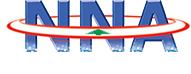 مجموعة أبوغزاله دعت الجمعيات الخيرية للاستفادة من أجهزة الحاسوب المعاد تأهيلها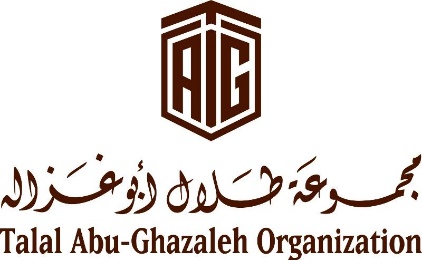 وطنية - أكدت مجموعة طلال أبوغزاله أنها على استعداد تام لتزويد مختلف الجمعيات والهيئات الخيرية بأجهزة حاسوب ضمن المشروع الذي ينفذه مركز طلال أبوغزاله لإعادة تهيئة الحواسيب. ويسعى المركز من خلال هذا المشروع إلى استقطاب الجهات المتبرعة بالأجهزة التالفة وتجديدها وإعادة تهيئتها ومن ثم توزيعها إلى مختلف الجهات والجمعيات الخيرية التي بحاجة الى الأجهزة بهدف دعم الشباب ودعم معارفهم وثقافتهم، والمساهمة في توفير مستلزمات تطوير مههاراتهم، لاعتبار أن المستقبل هو فقط لتكنولوجيا المعلومات، ولا يمكن المنافسة دون توفر أبسط أدوات المعرفة. ويأتي المشروع ضمن المسؤولية الاجتماعية لمجموعة طلال أبوغزاله ودورها في نشر تقنية المعلومات والتدريب المجاني في العديد من مناطق المملكة. وأطلقت المجموعة المشروع في العام 2010، حيث عملت على الاستفادة من قدرات التجديد في المنطقة العربية بالاستناد إلى مبادرة "500/12" التي أطلقت أثناء فترة رئاسة الدكتور طلال أبوغزاله لفريق تقنية المعلومات والاتصالات في الميثاق العالمي للأمم المتحدة، وتم تأسيس أول مركز لتجديد أجهزة الحاسوب في العام 2010 في مخيم غزة في جرش في شمال الأردن، وذلك بالتعاون مع وكالة الأمم المتحدة لإغاثة وتشغيل اللاجئين الفلسطينيين في الشرق الأدنى (UNRWA)، وقد تم توزيع أكثر من 1500 جهاز حاسوب مجدد، كما تم تدريب أكثر من مائة عاطل عن العمل من الشباب في مناطق مختلفة من المملكة.ومن أجل تغطية أكبر لجميع مناطق الأردن (الزرقاء، والأزرق، والمفرق والبادية الشرقية)، أطلقت مجموعة طلال أبوغزاله المرحل الثانية من المشروع في عام 2015 بالتعاون مع جامعة الزرقاء الخاصة ليستفيد منه الأشخاص الأقل حظا والمؤسسات الخيرية، حيث جاء التعاون ضمن اتفاقية تم توقيعها مع الجامعة برعاية رئيس الوزراء الدكتور عبدالله النسور.وأكدت مجموعة طلال أبوغزاله أن نجاح المشروع طوال السنوات جاء بفضل المساهمة الفعالة لرئيس الوزراء الدكتور عبدالله النسور في هذا المشروع ودعمه لمراحله المتعددة، كما جاء بفضل الأجهزة التي قدمتها مختلف الجهات والتي تشمل البنك العربي،المحاكم الشرعية (بمختلف فروعها)، جامعة العلوم والتكنولوجيا، مديرية الامن العام، الاردن الدولية للتأمين، دائرة العطاءات الحكومية، مؤسسة ضمان الودائع، مركز تكنولوجيا المعلومات الوطني، صندوق المعونة الوطني، ضريبة الدخل و المبيعات، وزارة الزراعة، وزارة الصناعة والتجارة، دائرة الموازنة العامة، المؤسسة الاردنية لتطوير الشاريع الصغيرة، وزارة تطوير القطاع العام، وزارة الطاقة والثروة المعدنية، معهد التدريب المهني (بمختلف فروعه ومواقعه). وتضمن الجهات التي تبرعت بأجهزتها التالفة لخدمة المشروع رئاسة الوزراء، بورصة عمان، دائرة مراقبة الشركات، وزارة التخطيط و التعاون الدولي، دائرة الاثار العامة، المؤسسة العامة للغذاء والدواء، بنك الاسكان للتجارة والتمويل، وزارة التربية والتعليم ومديريات التربية والتعليم في جميع المحافظات، سلطة العقبة الاقتصادية الخاصة، دائرة الاراضي والمساحة، وزارة الثقافة، الهيئة البحرية محافظة العقبة، شركة تطوير العقبة، وزارة الاشغال العامة، مدارس المنهل العالمية، وزارة الاتصالات وتكنولوجيا المعلومات، ديوان الخدمة المدنية، وزارة الخارجية وشؤون المغتربين، هيئة تنظيم النقل البري، دائرة قاضي القضاة، ادارة التعليم الخاص، بنك المؤسسة المصرفية، البنك التجاري الأردني، كابيتال بنك.http://nna-leb.gov.lb/ar/show-news/196538/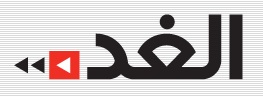 "أبوغزالة" تطلق المرحلة الثانية من مشروع توزيع الحواسيبعمان – الغد - أطلقت مجموعة طلال أبوغزالة المرحلة الثانية من مشروع تزويد الجمعيات والهيئات الخيرية بأجهزة حواسيب مجددة، الذي ينفذه مركز طلال أبوغزالة لإعادة تهيئة الحواسيب.
وحسب بيان للمجموعة، فإن المركز يسعى من خلال هذا المشروع إلى استقطاب الجهات المتبرعة بالأجهزة التالفة وتجديدها وإعادة تهيئتها ومن ثم توزيعها إلى مختلف الجهات والجمعيات الخيرية التي تحتاجها، بهدف دعم الشباب وتعزيز معارفهم وثقافتهم، والمساهمة في توفير مستلزمات تطوير مهاراتهم.وكانت المجموعة بدأت المشروع في العام 2010، حيث عملت على الاستفادة من قدرات التجديد في المنطقة العربية بالاستناد إلى مبادرة "500/12" التي أُطلقت أثناء فترة رئاسة الدكتور طلال أبوغزاله لفريق تقنية المعلومات والاتصالات في الميثاق العالمي للأمم المتحدة.
وتم تأسيس أول مركز لتجديد أجهزة الحاسوب في العام 2010 في مخيم غزة في جرش بالتعاون مع وكالة الأمم المتحدة لإغاثة وتشغيل اللاجئين الفلسطينيين (الأونروا)، حيث تم توزيع أكثر من 1500 جهاز حاسوب مجدد، كما تم تدريب أكثر من مئة عاطل عن العمل من الشباب في مناطق مختلفة من المملكة.وتهدف المرحلة الثانية إلى تغطية مناطق الزرقاء، والأزرق، والمفرق والبادية الشرقية، بالتعاون مع جامعة الزرقاء الخاصة.http://www.alghad.com/articles/909519-%D8%A3%D8%A8%D9%88%D8%BA%D8%B2%D8%A7%D9%84%D8%A9-%D8%AA%D8%B7%D9%84%D9%82-%D8%A7%D9%84%D9%85%D8%B1%D8%AD%D9%84%D8%A9-%D8%A7%D9%84%D8%AB%D8%A7%D9%86%D9%8A%D8%A9-%D9%85%D9%86-%D9%85%D8%B4%D8%B1%D9%88%D8%B9-%D8%AA%D9%88%D8%B2%D9%8A%D8%B9-%D8%A7%D9%84%D8%AD%D9%88%D8%A7%D8%B3%D9%8A%D8%A8?s=d54e46e24923b4fe4ddeeb11327a772b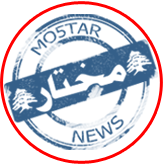 مجموعة أبوغزاله دعت الجمعيات الخيرية للاستفادة من أجهزة الحاسوب المعاد تأهيلها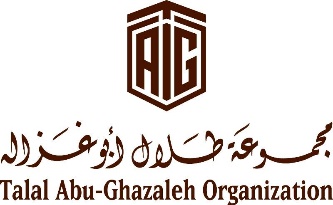 وطنية - أكدت مجموعة طلال أبوغزاله أنها على استعداد تام لتزويد مختلف الجمعيات والهيئات الخيرية بأجهزة حاسوب ضمن المشروع الذي ينفذه مركز طلال أبوغزاله لإعادة تهيئة الحواسيب. 

ويسعى المركز من خلال هذا المشروع إلى استقطاب الجهات المتبرعة بالأجهزة التالفة وتجديدها وإعادة تهيئتها ومن ثم توزيعها إلى مختلف الجهات والجمعيات الخيرية التي بحاجة الى الأجهزة بهدف دعم الشباب ودعم معارفهم وثقافتهم، والمساهمة في توفير مستلزمات تطوير مههاراتهم، لاعتبار أن المستقبل هو فقط لتكنولوجيا المعلومات، ولا يمكن المنافسة دون توفر أبسط أدوات المعرفة. ويأتي المشروع ضمن المسؤولية الاجتماعية لمجموعة طلال أبوغزاله ودورها في نشر تقنية المعلومات والتدريب المجاني في العديد من مناطق المملكة. وأطلقت المجموعة المشروع في العام 2010، حيث عملت على الاستفادة من قدرات التجديد في المنطقة العربية بالاستناد إلى مبادرة "500/12" التي أطلقت أثناء فترة رئاسة الدكتور طلال أبوغزاله لفريق تقنية المعلومات والاتصالات في الميثاق العالمي للأمم المتحدة، وتم تأسيس أول مركز لتجديد أجهزة الحاسوب في العام 2010 في مخيم غزة في جرش في شمال الأردن، وذلك بالتعاون مع وكالة الأمم المتحدة لإغاثة وتشغيل اللاجئين الفلسطينيين في الشرق الأدنى (UNRWA)، وقد تم توزيع أكثر من 1500 جهاز حاسوب مجدد، كما تم تدريب أكثر من مائة عاطل عن العمل من الشباب في مناطق مختلفة من المملكة.ومن أجل تغطية أكبر لجميع مناطق الأردن (الزرقاء، والأزرق، والمفرق والبادية الشرقية)، أطلقت مجموعة طلال أبوغزاله المرحل الثانية من المشروع في عام 2015 بالتعاون مع جامعة الزرقاء الخاصة ليستفيد منه الأشخاص الأقل حظا والمؤسسات الخيرية، حيث جاء التعاون ضمن اتفاقية تم توقيعها مع الجامعة برعاية رئيس الوزراء الدكتور عبدالله النسور. وأكدت مجموعة طلال أبوغزاله أن نجاح المشروع طوال السنوات جاء بفضل المساهمة الفعالة لرئيس الوزراء الدكتور عبدالله النسور في هذا المشروع ودعمه لمراحله المتعددة، كما جاء بفضل الأجهزة التي قدمتها مختلف الجهات والتي تشمل البنك العربي،المحاكم الشرعية (بمختلف فروعها)، جامعة العلوم والتكنولوجيا، مديرية الامن العام، الاردن الدولية للتأمين، دائرة العطاءات الحكومية، مؤسسة ضمان الودائع، مركز تكنولوجيا المعلومات الوطني، صندوق المعونة الوطني، ضريبة الدخل و المبيعات، وزارة الزراعة، وزارة الصناعة والتجارة، دائرة الموازنة العامة، المؤسسة الاردنية لتطوير الشاريع الصغيرة، وزارة تطوير القطاع العام، وزارة الطاقة والثروة المعدنية، معهد التدريب المهني (بمختلف فروعه ومواقعه). وتضمن الجهات التي تبرعت بأجهزتها التالفة لخدمة المشروع رئاسة الوزراء، بورصة عمان، دائرة مراقبة الشركات، وزارة التخطيط و التعاون الدولي، دائرة الاثار العامة، المؤسسة العامة للغذاء والدواء، بنك الاسكان للتجارة والتمويل، وزارة التربية والتعليم ومديريات التربية والتعليم في جميع المحافظات، سلطة العقبة الاقتصادية الخاصة، دائرة الاراضي والمساحة، وزارة الثقافة، الهيئة البحرية محافظة العقبة، شركة تطوير العقبة، وزارة الاشغال العامة، مدارس المنهل العالمية، وزارة الاتصالات وتكنولوجيا المعلومات، ديوان الخدمة المدنية، وزارة الخارجية وشؤون المغتربين، هيئة تنظيم النقل البري، دائرة قاضي القضاة، ادارة التعليم الخاص، بنك المؤسسة المصرفية، البنك التجاري الأردني، كابيتال بنك. http://www.mo5tar.com/category/105636/%D9%85%D8%AC%D9%85%D9%88%D8%B9%D8%A9-%D8%A3%D8%A8%D9%88%D8%BA%D8%B2%D8%A7%D9%84%D9%87-%D8%AF%D8%B9%D8%AA-%D8%A7%D9%84%D8%AC%D9%85%D8%B9%D9%8A%D8%A7%D8%AA-%D8%A7%D9%84%D8%AE%D9%8A%D8%B1%D9%8A%D8%A9-%D9%84%D9%84%D8%A7%D8%B3%D8%AA%D9%81%D8%A7%D8%AF%D8%A9-%D9%85%D9%86-%D8%A3%D8%AC%D9%87%D8%B2%D8%A9-%D8%A7%D9%84%D8%AD%D8%A7%D8%B3%D9%88%D8%A8-%D8%A7%D9%84%D9%85%D8%B9%D8%A7%D8%AF-%D8%AA%D8%A3%D9%87%D9%8A%D9%84%D9%87%D8%A7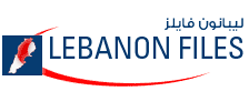 مجموعة أبوغزاله دعت الجمعيات الخيرية للاستفادة من أجهزة الحاسوب المعاد تأهيلها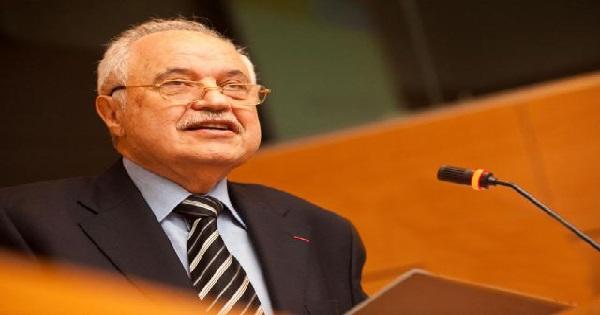 أكدت مجموعة طلال أبوغزاله أنها على استعداد تام لتزويد مختلف الجمعيات والهيئات الخيرية بأجهزة حاسوب ضمن المشروع الذي ينفذه مركز طلال أبوغزاله لإعادة تهيئة الحواسيب.ويسعى المركز من خلال هذا المشروع إلى استقطاب الجهات المتبرعة بالأجهزة التالفة وتجديدها وإعادة تهيئتها ومن ثم توزيعها إلى مختلف الجهات والجمعيات الخيرية التي بحاجة الى الأجهزة بهدف دعم الشباب ودعم معارفهم وثقافتهم، والمساهمة في توفير مستلزمات تطوير مههاراتهم، لاعتبار أن المستقبل هو فقط لتكنولوجيا المعلومات، ولا يمكن المنافسة دون توفر أبسط أدوات المعرفة.ويأتي المشروع ضمن المسؤولية الاجتماعية لمجموعة طلال أبوغزاله ودورها في نشر تقنية المعلومات والتدريب المجاني في العديد من مناطق المملكة.وأطلقت المجموعة المشروع في العام 2010، حيث عملت على الاستفادة من قدرات التجديد في المنطقة العربية بالاستناد إلى مبادرة "500/12" التي أطلقت أثناء فترة رئاسة الدكتور طلال أبوغزاله لفريق تقنية المعلومات والاتصالات في الميثاق العالمي للأمم المتحدة، وتم تأسيس أول مركز لتجديد أجهزة الحاسوب في العام 2010 في مخيم غزة في جرش في شمال الأردن، وذلك بالتعاون مع وكالة الأمم المتحدة لإغاثة وتشغيل اللاجئين الفلسطينيين في الشرق الأدنى (UNRWA)، وقد تم توزيع أكثر من 1500 جهاز حاسوب مجدد، كما تم تدريب أكثر من مائة عاطل عن العمل من الشباب في مناطق مختلفة من المملكة.ومن أجل تغطية أكبر لجميع مناطق الأردن (الزرقاء، والأزرق، والمفرق والبادية الشرقية)، أطلقت مجموعة طلال أبوغزاله المرحل الثانية من المشروع في عام 2015 بالتعاون مع جامعة الزرقاء الخاصة ليستفيد منه الأشخاص الأقل حظا والمؤسسات الخيرية، حيث جاء التعاون ضمن اتفاقية تم توقيعها مع الجامعة برعاية رئيس الوزراء الدكتور عبدالله النسور.وأكدت مجموعة طلال أبوغزاله أن نجاح المشروع طوال السنوات جاء بفضل المساهمة الفعالة لرئيس الوزراء الدكتور عبدالله النسور في هذا المشروع ودعمه لمراحله المتعددة، كما جاء بفضل الأجهزة التي قدمتها مختلف الجهات والتي تشمل البنك العربي،المحاكم الشرعية (بمختلف فروعها)، جامعة العلوم والتكنولوجيا، مديرية الامن العام، الاردن الدولية للتأمين، دائرة العطاءات الحكومية، مؤسسة ضمان الودائع، مركز تكنولوجيا المعلومات الوطني، صندوق المعونة الوطني، ضريبة الدخل و المبيعات، وزارة الزراعة، وزارة الصناعة والتجارة، دائرة الموازنة العامة، المؤسسة الاردنية لتطوير الشاريع الصغيرة، وزارة تطوير القطاع العام، وزارة الطاقة والثروة المعدنية، معهد التدريب المهني (بمختلف فروعه ومواقعه).وتضمن الجهات التي تبرعت بأجهزتها التالفة لخدمة المشروع رئاسة الوزراء، بورصة عمان، دائرة مراقبة الشركات، وزارة التخطيط و التعاون الدولي، دائرة الاثار العامة، المؤسسة العامة للغذاء والدواء، بنك الاسكان للتجارة والتمويل، وزارة التربية والتعليم ومديريات التربية والتعليم في جميع المحافظات، سلطة العقبة الاقتصادية الخاصة، دائرة الاراضي والمساحة، وزارة الثقافة، الهيئة البحرية محافظة العقبة، شركة تطوير العقبة، وزارة الاشغال العامة، مدارس المنهل العالمية، وزارة الاتصالات وتكنولوجيا المعلومات، ديوان الخدمة المدنية، وزارة الخارجية وشؤون المغتربين، هيئة تنظيم النقل البري، دائرة قاضي القضاة، ادارة التعليم الخاص، بنك المؤسسة المصرفية، البنك التجاري الأردني، كابيتال بنك. http://www.lebanonfiles.com/news/975285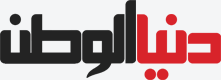 مجموعة طلال أبوغزاله تدعو الجمعيات الخيرية للاستفادة من أجهزة الحاسوب المعاد تأهيلها
رام الله - دنيا الوطنأكدت مجموعة طلال أبوغزاله أنها على استعداد تام لتزويد مختلف الجمعيات والهيئات الخيرية بأجهزة حاسوب ضمن المشروع الذي ينفذه مركز طلال أبوغزاله لإعادة تهيئة الحواسيب. ويسعى المركز من خلال هذا المشروع إلى استقطاب الجهات المتبرعة بالأجهزة التالفة وتجديدها وإعادة تهيئتها ومن ثم توزيعها إلى مختلف الجهات والجمعيات الخيرية التي بحاجة الى الأجهزة بهدف دعم الشباب ودعم معارفهم وثقافتهم، والمساهمة في توفير مستلزمات تطوير مههاراتهم، لاعتبار أن المستقبل هو فقط لتكنولوجيا المعلومات، ولا يمكن المنافسة دون توفر أبسط أدوات المعرفة. ويأتي المشروع ضمن المسؤولية الاجتماعية لمجموعة طلال أبوغزاله ودورها في نشر تقنية المعلومات والتدريب المجاني في العديد من مناطق المملكة. وأطلقت المجموعة المشروع في العام 2010، حيث عملت على الاستفادة من قدرات التجديد في المنطقة العربية بالاستناد إلى مبادرة "500/12" التي أُطلقت أثناء فترة رئاسة الدكتور طلال أبوغزاله لفريق تقنية المعلومات والاتصالات في الميثاق العالمي للأمم المتحدة، وتم تأسيس أول مركز لتجديد أجهزة الحاسوب في العام 2010 في مخيم غزة في جرش في شمال الأردن، وذلك بالتعاون مع وكالة الأمم المتحدة لإغاثة وتشغيل اللاجئين الفلسطينيين في الشرق الأدنى (UNRWA)، وقد تم توزيع أكثر من 1500 جهاز حاسوب مجدد، كما تم تدريب أكثر من مائة عاطل عن العمل من الشباب في مناطق مختلفة من المملكة.ومن أجل تغطية أكبر لجميع مناطق الأردن (الزرقاء، والأزرق، والمفرق والبادية الشرقية)، أطلقت مجموعة طلال أبوغزاله المرحل الثانية من المشروع في عام 2015 بالتعاون مع جامعة الزرقاء الخاصة ليستفيد منه الأشخاص الأقل حظاً والمؤسسات الخيرية، حيث جاء التعاون ضمن اتفاقية تم توقيعها مع الجامعة برعاية رئيس الوزراء د. عبدالله النسور. وتؤكد مجموعة طلال أبوغزاله أن نجاح المشروع طوال السنوات جاء بفضل المساهمة الفعالة لرئيس الوزراء الدكتور عبدالله النسور في هذا المشروع ودعمه لمراحله المتعددة، كما جاء بفضل الأجهزة التي قدمتها مختلف الجهات والتي تشمل البنك العربي، المحاكم الشرعية (بمختلف فروعها)، جامعة العلوم والتكنولوجيا، مديرية الامن العام، الاردن الدولية للتأمين، دائرة العطاءات الحكومية، مؤسسة ضمان الودائع، مركز تكنولوجيا المعلومات الوطني، صندوق المعونة الوطني، ضريبة الدخل و المبيعات، وزارة الزراعة، وزارة الصناعة و التجارة، دائرة الموازنه العامه، المؤسسة الاردنية لتطوير الشاريع الصغيرة، وزارة تطوير القطاع العام، وزارة الطاقة و الثروة المعدنية، معهد التدريب المهني (بمختلف فروعه ومواقعه). وتضمن الجهات التي تبرعت بأجهزتها التالفة لخدمة المشروع رئاسة الوزراء، بورصة عمان، دائرة مراقبة الشركات، وزارة التخطيط و التعاون الدولي، دائرة الاثار العامه، المؤسسة العامه للغذاء و الدواء، بنك الاسكان للتجارة والتمويل، وزارة التربية والتعليم ومديريات التربية و التعليم في جميع المحافظات، سلطة العقبة الاقتصادية الخاصة، دائرة الاراضي والمساحه، وزارة الثقافة، الهيئة البحرية محافظة العقبة، شركة تطوير العقبة، وزارة الاشغال العامه، مدارس المنهل العالمية ، وزارة الاتصالات وتكنولوجيا المعلومات، ديوان الخدمة المدنية، وزارة الخارجية و شؤون المغتربين،  هيئة تنظيم النقل البري، دائرة قاضي القضاة، ادارة التعليم الخاص، بنك المؤسسة المصرفية، البنك التجاري الأردني، كابيتال بنك.http://www.alwatanvoice.com/arabic/news/2015/12/16/833516.html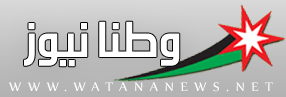 أبو غزالة تدعو للافادة من مشروع الحواسيب المعاد تأهيلها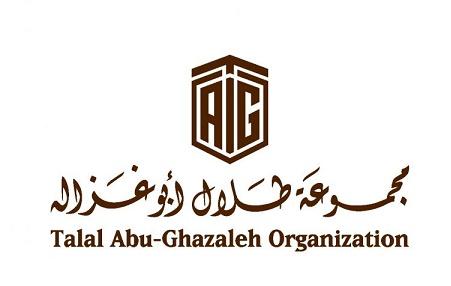 وطنا نيوز-عمان:أكدت مجموعة طلال أبو غزالة استعدادها لتزويد الجمعيات والهيئات الخيرية بأجهزة حاسوب ضمن المشروع الذي ينفذه مركز المجموعة لإعادة تهيئة الحواسيب.وحسب بيان صحفي عن المجموعة اليوم، فان المركز يسعى من خلال المشروع الذي يأتي ضمن المسؤولية الاجتماعية للمجموعة ودورها في نشر تقنية المعلومات والتدريب المجاني في العديد من مناطق المملكة إلى استقطاب الجهات المتبرعة بالأجهزة التالفة وتجديدها وإعادة تهيئتها ومن ثم توزيعها على مختلف الجهات والجمعيات الخيرية المحتاجة لها بهدف دعم معارف الشباب وثقافتهم، والمساهمة في توفير مستلزمات تطوير مهاراتهم.وكانت المجموعة أطلقت المشروع عام 2010، ولتغطية جميع مناطق المملكة أطلقت المرحلة الثانية من المشروع بالتعاون مع جامعة الزرقاء الخاصة ليستفيد منه الأشخاص الأقل حظاً والمؤسسات الخيريhttp://watananews.net/print.php?nid=133720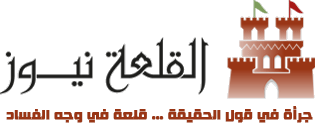 مجموعة طلال أبوغزاله تدعو الجمعيات الخيرية للاستفادة من أجهزة الحاسوب المعاد تأهيلها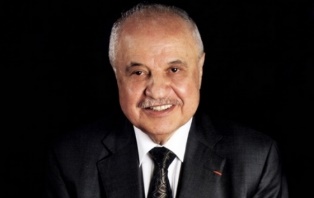 القلعة نيوزأكدت مجموعة طلال أبوغزاله أنها على استعداد تام لتزويد مختلف الجمعيات والهيئات الخيرية بأجهزة حاسوب ضمن المشروع الذي ينفذه مركز طلال أبوغزاله لإعادة تهيئة الحواسيب. ويسعى المركز من خلال هذا المشروع إلى استقطاب الجهات المتبرعة بالأجهزة التالفة وتجديدها وإعادة تهيئتها ومن ثم توزيعها إلى مختلف الجهات والجمعيات الخيرية التي بحاجة الى الأجهزة بهدف دعم الشباب ودعم معارفهم وثقافتهم، والمساهمة في توفير مستلزمات تطوير مههاراتهم، لاعتبار أن المستقبل هو فقط لتكنولوجيا المعلومات، ولا يمكن المنافسة دون توفر أبسط أدوات المعرفة. ويأتي المشروع ضمن المسؤولية الاجتماعية لمجموعة طلال أبوغزاله ودورها في نشر تقنية المعلومات والتدريب المجاني في العديد من مناطق المملكة. وأطلقت المجموعة المشروع في العام 2010، حيث عملت على الاستفادة من قدرات التجديد في المنطقة العربية بالاستناد إلى مبادرة "500/12" التي أُطلقت أثناء فترة رئاسة الدكتور طلال أبوغزاله لفريق تقنية المعلومات والاتصالات في الميثاق العالمي للأمم المتحدة، وتم تأسيس أول مركز لتجديد أجهزة الحاسوب في العام 2010 في مخيم غزة في جرش في شمال الأردن، وذلك بالتعاون مع وكالة الأمم المتحدة لإغاثة وتشغيل اللاجئين الفلسطينيين في الشرق الأدنى (UNRWA)، وقد تم توزيع أكثر من 1500 جهاز حاسوب مجدد، كما تم تدريب أكثر من مائة عاطل عن العمل من الشباب في مناطق مختلفة من المملكة.ومن أجل تغطية أكبر لجميع مناطق الأردن (الزرقاء، والأزرق، والمفرق والبادية الشرقية)، أطلقت مجموعة طلال أبوغزاله المرحل الثانية من المشروع في عام 2015 بالتعاون مع جامعة الزرقاء الخاصة ليستفيد منه الأشخاص الأقل حظاً والمؤسسات الخيرية، حيث جاء التعاون ضمن اتفاقية تم توقيعها مع الجامعة برعاية رئيس الوزراء د. عبدالله النسور. وتؤكد مجموعة طلال أبوغزاله أن نجاح المشروع طوال السنوات جاء بفضل المساهمة الفعالة لرئيس الوزراء الدكتور عبدالله النسور في هذا المشروع ودعمه لمراحله المتعددة، كما جاء بفضل الأجهزة التي قدمتها مختلف الجهات والتي تشمل البنك العربي،المحاكم الشرعية (بمختلف فروعها)، جامعة العلوم والتكنولوجيا، مديرية الامن العام، الاردن الدولية للتأمين، دائرة العطاءات الحكومية، مؤسسة ضمان الودائع، مركز تكنولوجيا المعلومات الوطني، صندوق المعونة الوطني، ضريبة الدخل و المبيعات، وزارة الزراعة، وزارة الصناعة و التجارة، دائرة الموازنه العامه، المؤسسة الاردنية لتطوير الشاريع الصغيرة، وزارة تطوير القطاع العام، وزارة الطاقة و الثروة المعدنية، معهد التدريب المهني (بمختلف فروعه ومواقعه). وتضمن الجهات التي تبرعت بأجهزتها التالفة لخدمة المشروع رئاسة الوزراء، بورصة عمان، دائرة مراقبة الشركات، وزارة التخطيط و التعاون الدولي، دائرة الاثار العامه، المؤسسة العامه للغذاء و الدواء، بنك الاسكان للتجارة والتمويل، وزارة التربية والتعليم ومديريات التربية و التعليم في جميع المحافظات، سلطة العقبة الاقتصادية الخاصة، دائرة الاراضي والمساحه، وزارة الثقافة، الهيئة البحرية محافظة العقبة، شركة تطوير العقبة، وزارة الاشغال العامه، مدارس المنهل العالمية، وزارة الاتصالات وتكنولوجيا المعلومات، ديوان الخدمة المدنية، وزارة الخارجية و شؤون المغتربين، هيئة تنظيم النقل البري، دائرة قاضي القضاة، ادارة التعليم الخاص، بنك المؤسسة المصرفية، البنك التجاري الأردني، كابيتال بنك.http://www.alqalahnews.com/more-116543-40-%D9%85%D8%AC%D9%85%D9%88%D8%B9%D8%A9%20%D8%B7%D9%84%D8%A7%D9%84%20%D8%A3%D8%A8%D9%88%D8%BA%D8%B2%D8%A7%D9%84%D9%87%20%D8%AA%D8%AF%D8%B9%D9%88%20%D8%A7%D9%84%D8%AC%D9%85%D8%B9%D9%8A%D8%A7%D8%AA%20%D8%A7%D9%84%D8%AE%D9%8A%D8%B1%D9%8A%D8%A9%20%D9%84%D9%84%D8%A7%D8%B3%D8%AA%D9%81%D8%A7%D8%AF%D8%A9%20%D9%85%D9%86%20%D8%A3%D8%AC%D9%87%D8%B2%D8%A9%20%D8%A7%D9%84%D8%AD%D8%A7%D8%B3%D9%88%D8%A8%20%D8%A7%D9%84%D9%85%D8%B9%D8%A7%D8%AF%20%D8%AA%D8%A3%D9%87%D9%8A%D9%84%D9%87%D8%A7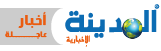 مجموعة طلال أبوغزاله تدعو الجمعيات الخيرية للاستفادة من أجهزة الحاسوب المعاد تأهيلهاالمدينة نيوز :- أكدت مجموعة طلال أبوغزاله أنها على استعداد تام لتزويد مختلف الجمعيات والهيئات الخيرية بأجهزة حاسوب ضمن المشروع الذي ينفذه مركز طلال أبوغزاله لإعادة تهيئة الحواسيب.ويسعى المركز من خلال هذا المشروع إلى استقطاب الجهات المتبرعة بالأجهزة التالفة وتجديدها وإعادة تهيئتها ومن ثم توزيعها إلى مختلف الجهات والجمعيات الخيرية التي بحاجة الى الأجهزة بهدف دعم الشباب ودعم معارفهم وثقافتهم، والمساهمة في توفير مستلزمات تطوير مههاراتهم، لاعتبار أن المستقبل هو فقط لتكنولوجيا المعلومات، ولا يمكن المنافسة دون توفر أبسط أدوات المعرفة.ويأتي المشروع ضمن المسؤولية الاجتماعية لمجموعة طلال أبوغزاله ودورها في نشر تقنية المعلومات والتدريب المجاني في العديد من مناطق المملكة.وأطلقت المجموعة المشروع في العام 2010، حيث عملت على الاستفادة من قدرات التجديد في المنطقة العربية بالاستناد إلى مبادرة "500/12" التي أُطلقت أثناء فترة رئاسة الدكتور طلال أبوغزاله لفريق تقنية المعلومات والاتصالات في الميثاق العالمي للأمم المتحدة، وتم تأسيس أول مركز لتجديد أجهزة الحاسوب في العام 2010 في مخيم غزة في جرش في شمال الأردن، وذلك بالتعاون مع وكالة الأمم المتحدة لإغاثة وتشغيل اللاجئين الفلسطينيين في الشرق الأدنى (UNRWA)، وقد تم توزيع أكثر من 1500 جهاز حاسوب مجدد، كما تم تدريب أكثر من مائة عاطل عن العمل من الشباب في مناطق مختلفة من المملكة.ومن أجل تغطية أكبر لجميع مناطق الأردن (الزرقاء، والأزرق، والمفرق والبادية الشرقية)، أطلقت مجموعة طلال أبوغزاله المرحل الثانية من المشروع في عام 2015 بالتعاون مع جامعة الزرقاء الخاصة ليستفيد منه الأشخاص الأقل حظاً والمؤسسات الخيرية، حيث جاء التعاون ضمن اتفاقية تم توقيعها مع الجامعة برعاية رئيس الوزراء د. عبدالله النسور.وتؤكد مجموعة طلال أبوغزاله أن نجاح المشروع طوال السنوات جاء بفضل المساهمة الفعالة لرئيس الوزراء الدكتور عبدالله النسور في هذا المشروع ودعمه لمراحله المتعددة، كما جاء بفضل الأجهزة التي قدمتها مختلف الجهات والتي تشمل البنك العربي، المحاكم الشرعية (بمختلف فروعها)، جامعة العلوم والتكنولوجيا، مديرية الامن العام، الاردن الدولية للتأمين، دائرة العطاءات الحكومية، مؤسسة ضمان الودائع، مركز تكنولوجيا المعلومات الوطني، صندوق المعونة الوطني، ضريبة الدخل و المبيعات، وزارة الزراعة، وزارة الصناعة و التجارة، دائرة الموازنه العامه، المؤسسة الاردنية لتطوير الشاريع الصغيرة، وزارة تطوير القطاع العام، وزارة الطاقة و الثروة المعدنية، معهد التدريب المهني (بمختلف فروعه ومواقعه).وتضمن الجهات التي تبرعت بأجهزتها التالفة لخدمة المشروع رئاسة الوزراء، بورصة عمان، دائرة مراقبة الشركات، وزارة التخطيط و التعاون الدولي، دائرة الاثار العامه، المؤسسة العامه للغذاء و الدواء، بنك الاسكان للتجارة والتمويل، وزارة التربية والتعليم ومديريات التربية و التعليم في جميع المحافظات، سلطة العقبة الاقتصادية الخاصة، دائرة الاراضي والمساحه، وزارة الثقافة، الهيئة البحرية محافظة العقبة، شركة تطوير العقبة، وزارة الاشغال العامه، مدارس المنهل العالمية ، وزارة الاتصالات وتكنولوجيا المعلومات، ديوان الخدمة المدنية، وزارة الخارجية و شؤون المغتربين،  هيئة تنظيم النقل البري، دائرة قاضي القضاة، ادارة التعليم الخاص، بنك المؤسسة المصرفية، البنك التجاري الأردني، كابيتال بنك.http://www.almadenahnews.com/article/437867-%D9%85%D8%AC%D9%85%D9%88%D8%B9%D8%A9-%D8%B7%D9%84%D8%A7%D9%84-%D8%A3%D8%A8%D9%88%D8%BA%D8%B2%D8%A7%D9%84%D9%87-%D8%AA%D8%AF%D8%B9%D9%88-%D8%A7%D9%84%D8%AC%D9%85%D8%B9%D9%8A%D8%A7%D8%AA-%D8%A7%D9%84%D8%AE%D9%8A%D8%B1%D9%8A%D8%A9-%D9%84%D9%84%D8%A7%D8%B3%D8%AA%D9%81%D8%A7%D8%AF%D8%A9-%D9%85%D9%86-%D8%A3%D8%AC%D9%87%D8%B2%D8%A9-%D8%A7%D9%84%D8%AD%D8%A7%D8%B3%D9%88%D8%A8-%D8%A7%D9%84%D9%85%D8%B9%D8%A7%D8%AF-%D8%AA%D8%A3%D9%87%D9%8A%D9%84%D9%87%D8%A7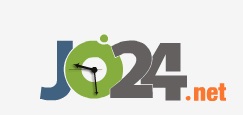 "أبو غزالة" تدعو للافادة من مشروع الحواسيب المعاد تأهيلها
Jo24 -أكدت مجموعة طلال أبو غزالة استعدادها لتزويد الجمعيات والهيئات الخيرية بأجهزة حاسوب ضمن المشروع الذي ينفذه مركز المجموعة لإعادة تهيئة الحواسيب.وحسب بيان صحفي عن المجموعة اليوم، فان المركز يسعى من خلال المشروع الذي يأتي ضمن المسؤولية الاجتماعية للمجموعة ودورها في نشر تقنية المعلومات والتدريب المجاني في العديد من مناطق المملكة إلى استقطاب الجهات المتبرعة بالأجهزة التالفة وتجديدها وإعادة تهيئتها ومن ثم توزيعها على مختلف الجهات والجمعيات الخيرية المحتاجة لها بهدف دعم معارف الشباب وثقافتهم، والمساهمة في توفير مستلزمات تطوير مهاراتهم.وكانت المجموعة أطلقت المشروع عام 2010، ولتغطية جميع مناطق المملكة أطلقت المرحلة الثانية من المشروع بالتعاون مع جامعة الزرقاء الخاصة ليستفيد منه الأشخاص الأقل حظاً والمؤسسات الخيرية.http://www.jo24.net/article-145484.html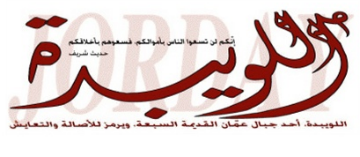 "أبو غزالة" تدعو للافادة من مشروع الحواسيب المعاد تأهيلها(بترا)- أكدت مجموعة طلال أبو غزالة استعدادها لتزويد الجمعيات والهيئات الخيرية بأجهزة حاسوب ضمن المشروع الذي ينفذه مركز المجموعة لإعادة تهيئة الحواسيب.وحسب بيان صحفي عن المجموعة اليوم، فان المركز يسعى من خلال المشروع الذي يأتي ضمن المسؤولية الاجتماعية للمجموعة ودورها في نشر تقنية المعلومات والتدريب المجاني في العديد من مناطق المملكة إلى استقطاب الجهات المتبرعة بالأجهزة التالفة وتجديدها وإعادة تهيئتها ومن ثم توزيعها على مختلف الجهات والجمعيات الخيرية المحتاجة لها بهدف دعم معارف الشباب وثقافتهم، والمساهمة في توفير مستلزمات تطوير مهاراتهم.وكانت المجموعة أطلقت المشروع عام 2010، ولتغطية جميع مناطق المملكة أطلقت المرحلة الثانية من المشروع بالتعاون مع جامعة الزرقاء الخاصة ليستفيد منه الأشخاص الأقل حظاً والمؤسسات الخيرية.http://www.jorday.net/index.php?option=com_content&view=article&id=20625:q-q-------&catid=74:2010-06-11-16-49-08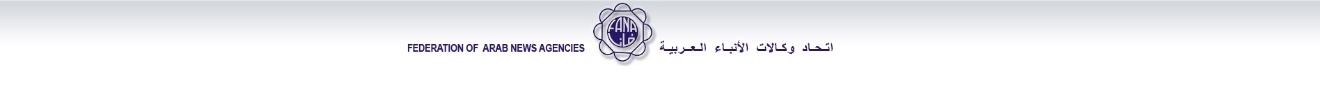 “أبو غزالة” تدعو للافادة من مشروع الحواسيب المعاد تأهيلها
عمان 16 كانون الاول (بترا)- أكدت مجموعة طلال أبو غزالة استعدادها لتزويد الجمعيات والهيئات الخيرية بأجهزة حاسوب ضمن المشروع الذي ينفذه مركز المجموعة لإعادة تهيئة الحواسيب.وحسب بيان صحفي عن المجموعة اليوم، فان المركز يسعى من خلال المشروع الذي يأتي ضمن المسؤولية الاجتماعية للمجموعة ودورها في نشر تقنية المعلومات والتدريب المجاني في العديد من مناطق المملكة إلى استقطاب الجهات المتبرعة بالأجهزة التالفة وتجديدها وإعادة تهيئتها ومن ثم توزيعها على مختلف الجهات والجمعيات الخيرية المحتاجة لها بهدف دعم معارف الشباب وثقافتهم، والمساهمة في توفير مستلزمات تطوير مهاراتهم.وكانت المجموعة أطلقت المشروع عام 2010، ولتغطية جميع مناطق المملكة أطلقت المرحلة الثانية من المشروع بالتعاون مع جامعة الزرقاء الخاصة ليستفيد منه الأشخاص الأقل حظاً والمؤسسات الخيرية.http://www.fananews.com/%D8%A7%D9%84%D8%A3%D8%B1%D8%AF%D9%86/1697393/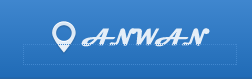 العنوان: "أبو غزالة" تدعو للافادة من مشروع الحواسيب المعاد تأهيلهاعمان 16 كانون الاول (بترا)- أكدت مجموعة طلال أبو غزالة استعدادها لتزويد الجمعيات والهيئات الخيرية بأجهزة حاسوب ضمن المشروع الذي ينفذه مركز المجموعة لإعادة تهيئة الحواسيب.وحسب بيان صحفي عن المجموعة اليوم، فان المركز يسعى من خلال المشروع الذي يأتي ضمن المسؤولية الاجتماعية للمجموعة ودورها في نشر تقنية المعلومات والتدريب المجاني في العديد من مناطق المملكة إلى استقطاب الجهات المتبرعة بالأجهزة التالفة وتجديدها وإعادة تهيئتها ومن ثم توزيعها على مختلف الجهات والجمعيات الخيرية المحتاجة لها بهدف دعم معارف الشباب وثقافتهم، والمساهمة في توفير مستلزمات تطوير مهاراتهم.وكانت المجموعة أطلقت المشروع عام 2010، ولتغطية جميع مناطق المملكة أطلقت المرحلة الثانية من المشروع بالتعاون مع جامعة الزرقاء الخاصة ليستفيد منه الأشخاص الأقل حظاً والمؤسسات الخيرية.http://anwan.info/%D8%A3%D8%A8%D9%88-%D8%BA%D8%B2%D8%A7%D9%84%D8%A9-%D8%AA%D8%AF%D8%B9%D9%88-%D9%84%D9%84%D8%A7%D9%81%D8%A7%D8%AF%D8%A9-%D9%85%D9%86-%D9%85%D8%B4%D8%B1%D9%88%D8%B9-%D8%A7%D9%84%D8%AD%D9%88/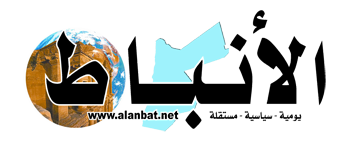 "أبو غزالة" تدعو للافادة من مشروع الحواسيب المعاد تأهيلهاالانباط أكدت مجموعة طلال أبو غزالة استعدادها لتزويد الجمعيات والهيئات الخيرية بأجهزة حاسوب ضمن المشروع الذي ينفذه مركز المجموعة لإعادة تهيئة الحواسيب. \وحسب بيان صحفي عن المجموعة اليوم، فان المركز يسعى من خلال المشروع الذي يأتي ضمن المسؤولية الاجتماعية للمجموعة ودورها في نشر تقنية المعلومات والتدريب المجاني في العديد من مناطق المملكة إلى استقطاب الجهات المتبرعة بالأجهزة التالفة وتجديدها وإعادة تهيئتها ومن ثم توزيعها على مختلف الجهات والجمعيات الخيرية المحتاجة لها بهدف دعم معارف الشباب وثقافتهم، والمساهمة في توفير مستلزمات تطوير مهاراتهم.وكانت المجموعة أطلقت المشروع عام 2010، ولتغطية جميع مناطق المملكة أطلقت المرحلة الثانية من المشروع بالتعاون مع جامعة الزرقاء الخاصة ليستفيد منه الأشخاص الأقل حظاً والمؤسسات الخيرية.http://www.alanbatnews.net/print.php?nid=111399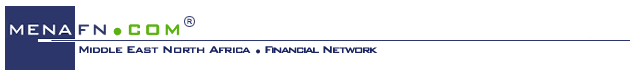 ) (MENAFN - Jordan News Agency-Arabic عمان 16 كانون الاول (بترا)- اكدت مجموعة طلال ابو غزالة استعدادها لتزويد الجمعيات والهيئات الخيرية باجهزة حاسوب ضمن المشروع الذي ينفذه مركز المجموعة لاعادة تهيئة الحواسيب.وحسب بيان صحفي عن المجموعة اليوم، فان المركز يسعى من خلال المشروع الذي ياتي ضمن المسوولية الاجتماعية للمجموعة ودورها في نشر تقنية المعلومات والتدريب المجاني في العديد من مناطق المملكة الى استقطاب الجهات المتبرعة بالاجهزة التالفة وتجديدها واعادة تهيئتها ومن ثم توزيعها على مختلف الجهات والجمعيات الخيرية المحتاجة لها بهدف دعم معارف الشباب وثقافتهم، والمساهمة في توفير مستلزمات تطوير مهاراتهم.وكانت المجموعة اطلقت المشروع عام 2010، ولتغطية جميع مناطق المملكة اطلقت المرحلة الثانية من المشروع بالتعاون مع جامعة الزرقاء الخاصة ليستفيد منه الاشخاص الاقل حظا والموسسات الخيرية.http://www.menafn.com/arabic/1094483031/%D8%A7%D9%84%D8%A3%D8%B1%D8%AF%D9%86-%D8%A7%D8%A8%D9%88-%D8%BA%D8%B2%D8%A7%D9%84%D8%A9-%D8%AA%D8%AF%D8%B9%D9%88-%D9%84%D9%84%D8%A7%D9%81%D8%A7%D8%AF%D8%A9-%D9%85%D9%86-%D9%85%D8%B4%D8%B1%D9%88%D8%B9-%D8%A7%D9%84%D8%AD%D9%88%D8%A7%D8%B3%D9%8A%D8%A8-%D8%A7%D9%84%D9%85%D8%B9%D8%A7%D8%AF-%D8%AA%D8%A7%D9%87%D9%8A%D9%84%D9%87%D8%A7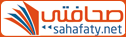 أبو غزالة" تدعو للافادة من مشروع الحواسيب المعاد تأهيلهاالانباط أكدت مجموعة طلال أبو غزالة استعدادها لتزويد الجمعيات والهيئات الخيرية بأجهزة حاسوب ضمن المشروع الذي ينفذه مركز المجموعة لإعادة تهيئة الحواسيب. 
وحسب بيان صحفي عن المجموعة اليوم، فان المركز يسعى من خلال المشروع الذي يأتي ضمن المسؤولية الاجتماعية للمجموعة ودورها في نشر تقنية المعلومات والتدريب المجاني في العديد من مناطق المملكة إلى استقطاب الجهات المتبرعة بالأجهزة التالفة وتجديدها وإعادة تهيئتها ومن ثم توزيعها على مختلف الجهات والجمعيات الخيرية المحتاجة لها بهدف دعم معارف الشباب وثقافتهم، والمساهمة في توفير مستلزمات تطوير مهاراتهم.
وكانت المجموعة أطلقت المشروع عام 2010، ولتغطية جميع مناطق المملكة أطلقت المرحلة الثانية من المشروع بالتعاون مع جامعة الزرقاء الخاصة ليستفيد منه الأشخاص الأقل حظاً والمؤسسات الخيرية.http://sahafaty.net/news5538857.htm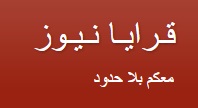 مجموعة طلال أبوغزاله تدعو الجمعيات الخيرية للاستفادة من أجهزة الحاسوب المعاد تأهيلها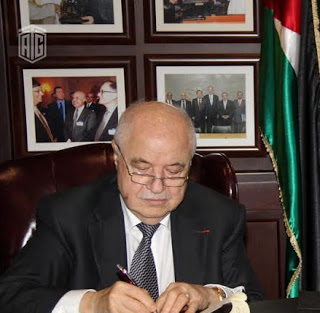 عمان – 16 كانون أول 2015أكدت مجموعة طلال أبوغزاله أنها على استعداد تام لتزويد مختلف الجمعيات والهيئات الخيرية بأجهزة حاسوب ضمن المشروع الذي ينفذه مركز طلال أبوغزاله لإعادة تهيئة الحواسيب.ويسعى المركز من خلال هذا المشروع إلى استقطاب الجهات المتبرعة بالأجهزة التالفة وتجديدها وإعادة تهيئتها ومن ثم توزيعها إلى مختلف الجهات والجمعيات الخيرية التي بحاجة الى الأجهزة بهدف دعم الشباب ودعم معارفهم وثقافتهم، والمساهمة في توفير مستلزمات تطوير مههاراتهم، لاعتبار أن المستقبل هو فقط لتكنولوجيا المعلومات، ولا يمكن المنافسة دون توفر أبسط أدوات المعرفة.ويأتي المشروع ضمن المسؤولية الاجتماعية لمجموعة طلال أبوغزاله ودورها في نشر تقنية المعلومات والتدريب المجاني في العديد من مناطق المملكة.وأطلقت المجموعة المشروع في العام 2010، حيث عملت على الاستفادة من قدرات التجديد في المنطقة العربية بالاستناد إلى مبادرة "500/12" التي أُطلقت أثناء فترة رئاسة الدكتور طلال أبوغزاله لفريق تقنية المعلومات والاتصالات في الميثاق العالمي للأمم المتحدة، وتم تأسيس أول مركز لتجديد أجهزة الحاسوب في العام 2010 في مخيم غزة في جرش في شمال الأردن، وذلك بالتعاون مع وكالة الأمم المتحدة لإغاثة وتشغيل اللاجئين الفلسطينيين في الشرق الأدنى (UNRWA)، وقد تم توزيع أكثر من 1500 جهاز حاسوب مجدد، كما تم تدريب أكثر من مائة عاطل عن العمل من الشباب في مناطق مختلفة من المملكة.ومن أجل تغطية أكبر لجميع مناطق الأردن (الزرقاء، والأزرق، والمفرق والبادية الشرقية)، أطلقت مجموعة طلال أبوغزاله المرحل الثانية من المشروع في عام 2015 بالتعاون مع جامعة الزرقاء الخاصة ليستفيد منه الأشخاص الأقل حظاً والمؤسسات الخيرية، حيث جاء التعاون ضمن اتفاقية تم توقيعها مع الجامعة برعاية رئيس الوزراء د. عبدالله النسوروتؤكد مجموعة طلال أبوغزاله أن نجاح المشروع طوال السنوات جاء بفضل المساهمة الفعالة لرئيس الوزراء الدكتور عبدالله النسور في هذا المشروع ودعمه لمراحله المتعددة، كما جاء بفضل الأجهزة التي قدمتها مختلف الجهات والتي تشمل البنك العربي، المحاكم الشرعية (بمختلف فروعها)، جامعة العلوم والتكنولوجيا، مديرية الامن العام، الاردن الدولية للتأمين، دائرة العطاءات الحكومية، مؤسسة ضمان الودائع، مركز تكنولوجيا المعلومات الوطني، صندوق المعونة الوطني، ضريبة الدخل و المبيعات، وزارة الزراعة، وزارة الصناعة و التجارة، دائرة الموازنه العامه، المؤسسة الاردنية لتطوير الشاريع الصغيرة، وزارة تطوير القطاع العام، وزارة الطاقة و الثروة المعدنية، معهد التدريب المهني (بمختلف فروعه ومواقعه).وتضمن الجهات التي تبرعت بأجهزتها التالفة لخدمة المشروع رئاسة الوزراء، بورصة عمان، دائرة مراقبة الشركات، وزارة التخطيط و التعاون الدولي، دائرة الاثار العامه، المؤسسة العامه للغذاء و الدواء، بنك الاسكان للتجارة والتمويل، وزارة التربية والتعليم ومديريات التربية و التعليم في جميع المحافظات، سلطة العقبة الاقتصادية الخاصة، دائرة الاراضي والمساحه، وزارة الثقافة، الهيئة البحرية محافظة العقبة، شركة تطوير العقبة، وزارة الاشغال العامه، مدارس المنهل العالمية ، وزارة الاتصالات وتكنولوجيا المعلومات، ديوان الخدمة المدنية، وزارة الخارجية و شؤون المغتربين، هيئة تنظيم النقل البري، دائرة قاضي القضاة، ادارة التعليم الخاص، بنك المؤسسة المصرفية، البنك التجاري الأردني، كابيتال بنك.
TAG-Org Calls on Charities to Benefit from Refurbished Computers

AMMAN – December 16, 2015 - Talal Abu-Ghazaleh Organization (TAG-Org) confirmed its full commitment to providing the various charities with computers as a part of the project undertaken by Talal Abu-Ghazaleh Computer Refurbishment (TAGCR).

Through this project, TAGCR seeks to attract donors who have damaged computers in order to restore, refurbish, and distribute them to the various charities in need of such computers to support youth, promote their knowledge and education, and contribute to providing them with the required skills, taking into account that the future is for IT and competition is impossible without the basic IT tools.

The project constitutes a part of the corporate social responsibility of TAG-Org and its role in dissemination of IT and free training across Jordan.

TAG-Org launched the project in 2010, tapping on the restoration abilities in the Arab region, based on the United Nations “UN 500/12” initiative, launched during the tenure of Dr. Talal Abu-Ghazaleh as the chair of the Global Alliance for ICT and Development. The first fully functional center part of the “Talal Abu-Ghazaleh Center for Refurbished Computers” project was established in Gaza Camp- Jerash in northern Jordan in 2010, in cooperation with UNRWA. More than 1500 refurbished computers were distributed and more than 100 unemployed young man and woman were trained across the country.

With the view of covering all areas of Jordan (Zarqa, Azraq, Mafraq, and Eastern badia), TAG-Org launched the second phase of the project in 2015 in cooperation with Al Zarqa Private University to assist less fortunate people and charities. The cooperation was a part of an agreement signed with the University under the patronage of HE Prime Minister Abdullah Al Nsoor.

TAG-Org stresses that the success of the project over these years was due to the effective contribution of HE Prime Minister Abdullah Al Nsoor to the project and his support of the various phases, in addition to the computers donated by various bodies including the Arab Bank, Sharia Courts (of various branches),Jordan University of Science and Technology, Directorate of Civil Defense, Jordan International Insurance, Government Tenders Department, Deposit Insurance Corporation, National Information Technology Center, National Aid Fund, General Income Sales Tax Department, Ministry of Agriculture, Ministry of Industry and Trade, General Budget Department, Jordan Enterprise Development Corporation, Ministry of Public Sector Development, Ministry of Energy and Mineral Resources, and Vocational Training Institute (of various branches and locations).

Bodies donating their damaged computers to serve the project included the Prime Ministry, Amman Stock Market, Companies Control Department, Ministry of Planning and International Cooperation, Department of Antiquities, Jordan Food & Drug Administration, Housing Bank for Trade and Finance, Ministry of Education, directorates of education in all governorates, Aqaba Special Economic Zone Authority, Department of Land and Survey, Ministry of Culture, Jordan Maritime Authority- Aqaba, Aqaba Development Corporation, Ministry of Public Works, Al Manhal International Schools, Ministry of Information and Communication Technology, Civil Service Bureau, Ministry of Foreign Affairs and Expatriates, Land Transport Regulatory Commission, Supreme Judge Department, Private Education Department, ABC Bank, Jordan Commercial Bank, and Capital Bank.http://www.qaraya.com/2015/12/blog-post_61.html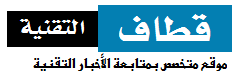 مجموعة طلال أبوغزاله تدعو للاستفادة من أجهزة الحاسوب المعاد تأهيلها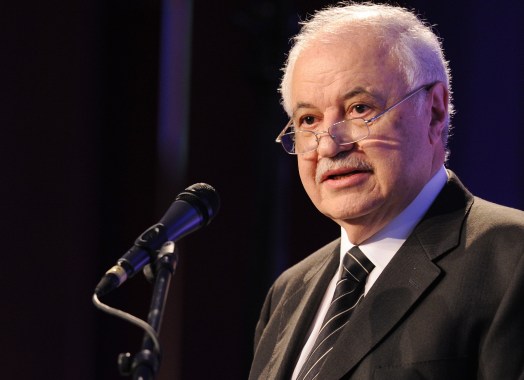 هاشتاق عربيأكدت مجموعة طلال أبوغزاله أنها على استعداد تام لتزويد مختلف الجمعيات والهيئات الخيرية بأجهزة حاسوب ضمن المشروع الذي ينفذه مركز طلال أبوغزاله لإعادة تهيئة الحواسيب.ويسعى المركز من خلال هذا المشروع إلى استقطاب الجهات المتبرعة بالأجهزة التالفة وتجديدها وإعادة تهيئتها ومن ثم توزيعها إلى مختلف الجهات والجمعيات الخيرية التي بحاجة الى الأجهزة بهدف دعم الشباب ودعم معارفهم وثقافتهم، والمساهمة في توفير مستلزمات تطوير مههاراتهم، لاعتبار أن المستقبل هو فقط لتكنولوجيا المعلومات، ولا يمكن المنافسة دون توفر أبسط أدوات المعرفة.ويأتي المشروع ضمن المسؤولية الاجتماعية لمجموعة طلال أبوغزاله ودورها في نشر تقنية المعلومات والتدريب المجاني في العديد من مناطق المملكة.وأطلقت المجموعة المشروع في العام 2010، حيث عملت على الاستفادة من قدرات التجديد في المنطقة العربية بالاستناد إلى مبادرة "500/12" التي أُطلقت أثناء فترة رئاسة الدكتور طلال أبوغزاله لفريق تقنية المعلومات والاتصالات في الميثاق العالمي للأمم المتحدة، وتم تأسيس أول مركز لتجديد أجهزة الحاسوب في العام 2010 في مخيم غزة في جرش في شمال الأردن، وذلك بالتعاون مع وكالة الأمم المتحدة لإغاثة وتشغيل اللاجئين الفلسطينيين في الشرق الأدنى (UNRWA)، وقد تم توزيع أكثر من 1500 جهاز حاسوب مجدد، كما تم تدريب أكثر من مائة عاطل عن العمل من الشباب في مناطق مختلفة من المملكة.ومن أجل تغطية أكبر لجميع مناطق الأردن (الزرقاء، والأزرق، والمفرق والبادية الشرقية)، أطلقت مجموعة طلال أبوغزاله المرحل الثانية من المشروع في عام 2015 بالتعاون مع جامعة الزرقاء الخاصة ليستفيد منه الأشخاص الأقل حظاً والمؤسسات الخيرية، حيث جاء التعاون ضمن اتفاقية تم توقيعها مع الجامعة برعاية رئيس الوزراء د. عبدالله النسور.وتؤكد مجموعة طلال أبوغزاله أن نجاح المشروع طوال السنوات جاء بفضل المساهمة الفعالة لرئيس الوزراء الدكتور عبدالله النسور في هذا المشروع ودعمه لمراحله المتعددة، كما جاء بفضل الأجهزة التي قدمتها مختلف الجهات والتي تشمل البنك العربي، المحاكم الشرعية (بمختلف فروعها)، جامعة العلوم والتكنولوجيا، مديرية الامن العام، الاردن الدولية للتأمين، دائرة العطاءات الحكومية، مؤسسة ضمان الودائع، مركز تكنولوجيا المعلومات الوطني، صندوق المعونة الوطني، ضريبة الدخل و المبيعات، وزارة الزراعة، وزارة الصناعة و التجارة، دائرة الموازنه العامه، المؤسسة الاردنية لتطوير الشاريع الصغيرة، وزارة تطوير القطاع العام، وزارة الطاقة و الثروة المعدنية، معهد التدريب المهني (بمختلف فروعه ومواقعه).وتضمن الجهات التي تبرعت بأجهزتها التالفة لخدمة المشروع رئاسة الوزراء، بورصة عمان، دائرة مراقبة الشركات، وزارة التخطيط و التعاون الدولي، دائرة الاثار العامه، المؤسسة العامه للغذاء و الدواء، بنك الاسكان للتجارة والتمويل، وزارة التربية والتعليم ومديريات التربية و التعليم في جميع المحافظات، سلطة العقبة الاقتصادية الخاصة، دائرة الاراضي والمساحه، وزارة الثقافة، الهيئة البحرية محافظة العقبة، شركة تطوير العقبة، وزارة الاشغال العامه، مدارس المنهل العالمية ، وزارة الاتصالات وتكنولوجيا المعلومات، ديوان الخدمة المدنية، وزارة الخارجية و شؤون المغتربين، هيئة تنظيم النقل البري، دائرة قاضي القضاة، ادارة التعليم الخاص، بنك المؤسسة المصرفية، البنك التجاري الأردني، كابيتال بنك.http://ketafnews.blogspot.com/2015/12/blog-post_533.html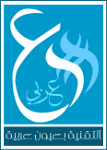 مجموعة طلال أبوغزاله تدعو للاستفادة من أجهزة الحاسوب المعاد تأهيلهاهاشتاق عربيأكدت مجموعة طلال أبوغزاله أنها على استعداد تام لتزويد مختلف الجمعيات والهيئات الخيرية بأجهزة حاسوب ضمن المشروع الذي ينفذه مركز طلال أبوغزاله لإعادة تهيئة الحواسيب.ويسعى المركز من خلال هذا المشروع إلى استقطاب الجهات المتبرعة بالأجهزة التالفة وتجديدها وإعادة تهيئتها ومن ثم توزيعها إلى مختلف الجهات والجمعيات الخيرية التي بحاجة الى الأجهزة بهدف دعم الشباب ودعم معارفهم وثقافتهم، والمساهمة في توفير مستلزمات تطوير مههاراتهم، لاعتبار أن المستقبل هو فقط لتكنولوجيا المعلومات، ولا يمكن المنافسة دون توفر أبسط أدوات المعرفة.ويأتي المشروع ضمن المسؤولية الاجتماعية لمجموعة طلال أبوغزاله ودورها في نشر تقنية المعلومات والتدريب المجاني في العديد من مناطق المملكة.وأطلقت المجموعة المشروع في العام 2010، حيث عملت على الاستفادة من قدرات التجديد في المنطقة العربية بالاستناد إلى مبادرة “500/12” التي أُطلقت أثناء فترة رئاسة الدكتور طلال أبوغزاله لفريق تقنية المعلومات والاتصالات في الميثاق العالمي للأمم المتحدة، وتم تأسيس أول مركز لتجديد أجهزة الحاسوب في العام 2010 في مخيم غزة في جرش في شمال الأردن، وذلك بالتعاون مع وكالة الأمم المتحدة لإغاثة وتشغيل اللاجئين الفلسطينيين في الشرق الأدنى (UNRWA)، وقد تم توزيع أكثر من 1500 جهاز حاسوب مجدد، كما تم تدريب أكثر من مائة عاطل عن العمل من الشباب في مناطق مختلفة من المملكة.ومن أجل تغطية أكبر لجميع مناطق الأردن (الزرقاء، والأزرق، والمفرق والبادية الشرقية)، أطلقت مجموعة طلال أبوغزاله المرحل الثانية من المشروع في عام 2015 بالتعاون مع جامعة الزرقاء الخاصة ليستفيد منه الأشخاص الأقل حظاً والمؤسسات الخيرية، حيث جاء التعاون ضمن اتفاقية تم توقيعها مع الجامعة برعاية رئيس الوزراء د. عبدالله النسور.وتؤكد مجموعة طلال أبوغزاله أن نجاح المشروع طوال السنوات جاء بفضل المساهمة الفعالة لرئيس الوزراء الدكتور عبدالله النسور في هذا المشروع ودعمه لمراحله المتعددة، كما جاء بفضل الأجهزة التي قدمتها مختلف الجهات والتي تشمل البنك العربي، المحاكم الشرعية (بمختلف فروعها)، جامعة العلوم والتكنولوجيا، مديرية الامن العام، الاردن الدولية للتأمين، دائرة العطاءات الحكومية، مؤسسة ضمان الودائع، مركز تكنولوجيا المعلومات الوطني، صندوق المعونة الوطني، ضريبة الدخل و المبيعات، وزارة الزراعة، وزارة الصناعة و التجارة، دائرة الموازنه العامه، المؤسسة الاردنية لتطوير الشاريع الصغيرة، وزارة تطوير القطاع العام، وزارة الطاقة و الثروة المعدنية، معهد التدريب المهني (بمختلف فروعه ومواقعه).وتضمن الجهات التي تبرعت بأجهزتها التالفة لخدمة المشروع رئاسة الوزراء، بورصة عمان، دائرة مراقبة الشركات، وزارة التخطيط و التعاون الدولي، دائرة الاثار العامه، المؤسسة العامه للغذاء و الدواء، بنك الاسكان للتجارة والتمويل، وزارة التربية والتعليم ومديريات التربية و التعليم في جميع المحافظات، سلطة العقبة الاقتصادية الخاصة، دائرة الاراضي والمساحه، وزارة الثقافة، الهيئة البحرية محافظة العقبة، شركة تطوير العقبة، وزارة الاشغال العامه، مدارس المنهل العالمية ، وزارة الاتصالات وتكنولوجيا المعلومات، ديوان الخدمة المدنية، وزارة الخارجية و شؤون المغتربين، هيئة تنظيم النقل البري، دائرة قاضي القضاة، ادارة التعليم الخاص، بنك المؤسسة المصرفية، البنك التجاري الأردني، كابيتال بنك.https://hashtagarabi.com/15818/%D8%B7%D9%84%D8%A7%D9%84-%D8%A3%D8%A8%D9%88%D8%BA%D8%B2%D8%A7%D9%84%D9%87-%D8%AA%D8%AF%D8%B9%D9%88-%D8%A7%D9%84%D8%AC%D9%85%D8%B9%D9%8A%D8%A7%D8%AA-%D8%A7%D9%84%D8%AE%D9%8A%D8%B1%D9%8A%D8%A9-%D9%84/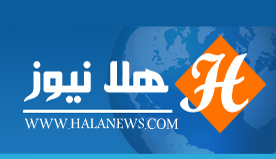 مجموعة طلال أبوغزاله تدعو الجمعيات الخيرية للاستفادة من أجهزة الحاسوب المعاد تأهيلها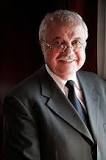 هلا نيوز-أخبار الأردن-عمان –خاص- 16 كانون أول 2015:أكدت مجموعة طلال أبوغزاله أنها على استعداد تام لتزويد مختلف الجمعيات والهيئات الخيرية بأجهزة حاسوب ضمن المشروع الذي ينفذه مركز طلال أبوغزاله لإعادة تهيئة الحواسيب.ويسعى المركز من خلال هذا المشروع إلى استقطاب الجهات المتبرعة بالأجهزة التالفة وتجديدها وإعادة تهيئتها ومن ثم توزيعها إلى مختلف الجهات والجمعيات الخيرية التي بحاجة الى الأجهزة بهدف دعم الشباب ودعم معارفهم وثقافتهم، والمساهمة في توفير مستلزمات تطوير مههاراتهم، لاعتبار أن المستقبل هو فقط لتكنولوجيا المعلومات، ولا يمكن المنافسة دون توفر أبسط أدوات المعرفة.ويأتي المشروع ضمن المسؤولية الاجتماعية لمجموعة طلال أبوغزاله ودورها في نشر تقنية المعلومات والتدريب المجاني في العديد من مناطق المملكة.وأطلقت المجموعة المشروع في العام 2010، حيث عملت على الاستفادة من قدرات التجديد في المنطقة العربية بالاستناد إلى مبادرة “500/12” التي أُطلقت أثناء فترة رئاسة الدكتور طلال أبوغزاله لفريق تقنية المعلومات والاتصالات في الميثاق العالمي للأمم المتحدة، وتم تأسيس أول مركز لتجديد أجهزة الحاسوب في العام 2010 في مخيم غزة في جرش في شمال الأردن، وذلك بالتعاون مع وكالة الأمم المتحدة لإغاثة وتشغيل اللاجئين الفلسطينيين في الشرق الأدنى (UNRWA)، وقد تم توزيع أكثر من 1500 جهاز حاسوب مجدد، كما تم تدريب أكثر من مائة عاطل عن العمل من الشباب في مناطق مختلفة من المملكة.ومن أجل تغطية أكبر لجميع مناطق الأردن (الزرقاء، والأزرق، والمفرق والبادية الشرقية)، أطلقت مجموعة طلال أبوغزاله المرحل الثانية من المشروع في عام 2015 بالتعاون مع جامعة الزرقاء الخاصة ليستفيد منه الأشخاص الأقل حظاً والمؤسسات الخيرية، حيث جاء التعاون ضمن اتفاقية تم توقيعها مع الجامعة برعاية رئيس الوزراء د. عبدالله النسور.وتؤكد مجموعة طلال أبوغزاله أن نجاح المشروع طوال السنوات جاء بفضل المساهمة الفعالة لرئيس الوزراء الدكتور عبدالله النسور في هذا المشروع ودعمه لمراحله المتعددة، كما جاء بفضل الأجهزة التي قدمتها مختلف الجهات والتي تشمل البنك العربي، المحاكم الشرعية (بمختلف فروعها)، جامعة العلوم والتكنولوجيا، مديرية الامن العام، الاردن الدولية للتأمين، دائرة العطاءات الحكومية، مؤسسة ضمان الودائع، مركز تكنولوجيا المعلومات الوطني، صندوق المعونة الوطني، ضريبة الدخل و المبيعات، وزارة الزراعة، وزارة الصناعة و التجارة، دائرة الموازنه العامه، المؤسسة الاردنية لتطوير الشاريع الصغيرة، وزارة تطوير القطاع العام، وزارة الطاقة و الثروة المعدنية، معهد التدريب المهني (بمختلف فروعه ومواقعه).وتضمن الجهات التي تبرعت بأجهزتها التالفة لخدمة المشروع رئاسة الوزراء، بورصة عمان، دائرة مراقبة الشركات، وزارة التخطيط و التعاون الدولي، دائرة الاثار العامه، المؤسسة العامه للغذاء و الدواء، بنك الاسكان للتجارة والتمويل، وزارة التربية والتعليم ومديريات التربية و التعليم في جميع المحافظات، سلطة العقبة الاقتصادية الخاصة، دائرة الاراضي والمساحه، وزارة الثقافة، الهيئة البحرية محافظة العقبة، شركة تطوير العقبة، وزارة الاشغال العامه، مدارس المنهل العالمية ، وزارة الاتصالات وتكنولوجيا المعلومات، ديوان الخدمة المدنية، وزارة الخارجية و شؤون المغتربين،  هيئة تنظيم النقل البري، دائرة قاضي القضاة، ادارة التعليم الخاص، بنك المؤسسة المصرفية، البنك التجاري الأردني، كابيتال بنك.http://www.halanews.com/2015/12/%D9%85%D8%AC%D9%85%D9%88%D8%B9%D8%A9-%D8%B7%D9%84%D8%A7%D9%84-%D8%A3%D8%A8%D9%88%D8%BA%D8%B2%D8%A7%D9%84%D9%87-%D8%AA%D8%AF%D8%B9%D9%88-%D8%A7%D9%84%D8%AC%D9%85%D8%B9%D9%8A%D8%A7%D8%AA-%D8%A7/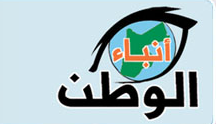 مجموعة طلال أبوغزاله تدعو الجمعيات الخيرية للاستفادة من أجهزة الحاسوب المعاد تأهيلها أنباء الوطن-أكدت مجموعة طلال أبوغزاله أنها على استعداد تام لتزويد مختلف الجمعيات والهيئات الخيرية بأجهزة حاسوب ضمن المشروع الذي ينفذه مركز طلال أبوغزاله لإعادة تهيئة الحواسيب.ويسعى المركز من خلال هذا المشروع إلى استقطاب الجهات المتبرعة بالأجهزة التالفة وتجديدها وإعادة تهيئتها ومن ثم توزيعها إلى مختلف الجهات والجمعيات الخيرية التي بحاجة الى الأجهزة بهدف دعم الشباب ودعم معارفهم وثقافتهم، والمساهمة في توفير مستلزمات تطوير مههاراتهم، لاعتبار أن المستقبل هو فقط لتكنولوجيا المعلومات، ولا يمكن المنافسة دون توفر أبسط أدوات المعرفة. ويأتي المشروع ضمن المسؤولية الاجتماعية لمجموعة طلال أبوغزاله ودورها في نشر تقنية المعلومات والتدريب المجاني في العديد من مناطق المملكة.وأطلقت المجموعة المشروع في العام 2010، حيث عملت على الاستفادة من قدرات التجديد في المنطقة العربية بالاستناد إلى مبادرة "500/12" التي أُطلقت أثناء فترة رئاسة الدكتور طلال أبوغزاله لفريق تقنية المعلومات والاتصالات في الميثاق العالمي للأمم المتحدة، وتم تأسيس أول مركز لتجديد أجهزة الحاسوب في العام 2010 في مخيم غزة في جرش في شمال الأردن، وذلك بالتعاون مع وكالة الأمم المتحدة لإغاثة وتشغيل اللاجئين الفلسطينيين في الشرق الأدنى (UNRWA)، وقد تم توزيع أكثر من 1500 جهاز حاسوب مجدد، كما تم تدريب أكثر من مائة عاطل عن العمل من الشباب في مناطق مختلفة من المملكة.ومن أجل تغطية أكبر لجميع مناطق الأردن (الزرقاء، والأزرق، والمفرق والبادية الشرقية)، أطلقت مجموعة طلال أبوغزاله المرحل الثانية من المشروع في عام 2015 بالتعاون مع جامعة الزرقاء الخاصة ليستفيد منه الأشخاص الأقل حظاً والمؤسسات الخيرية، حيث جاء التعاون ضمن اتفاقية تم توقيعها مع الجامعة برعاية رئيس الوزراء د. عبدالله النسور.وتؤكد مجموعة طلال أبوغزاله أن نجاح المشروع طوال السنوات جاء بفضل المساهمة الفعالة لرئيس الوزراء الدكتور عبدالله النسور في هذا المشروع ودعمه لمراحله المتعددة، كما جاء بفضل الأجهزة التي قدمتها مختلف الجهات والتي تشمل البنك العربي،المحاكم الشرعية (بمختلف فروعها)، جامعة العلوم والتكنولوجيا، مديرية الامن العام، الاردن الدولية للتأمين، دائرة العطاءات الحكومية، مؤسسة ضمان الودائع، مركز تكنولوجيا المعلومات الوطني، صندوق المعونة الوطني، ضريبة الدخل و المبيعات، وزارة الزراعة، وزارة الصناعة و التجارة، دائرة الموازنه العامه، المؤسسة الاردنية لتطوير الشاريع الصغيرة، وزارة تطوير القطاع العام، وزارة الطاقة و الثروة المعدنية، معهد التدريب المهني (بمختلف فروعه ومواقعه).وتضمن الجهات التي تبرعت بأجهزتها التالفة لخدمة المشروع رئاسة الوزراء، بورصة عمان، دائرة مراقبة الشركات، وزارة التخطيط و التعاون الدولي، دائرة الاثار العامه، المؤسسة العامه للغذاء و الدواء، بنك الاسكان للتجارة والتمويل، وزارة التربية والتعليم ومديريات التربية و التعليم في جميع المحافظات، سلطة العقبة الاقتصادية الخاصة، دائرة الاراضي والمساحه، وزارة الثقافة، الهيئة البحرية محافظة العقبة، شركة تطوير العقبة، وزارة الاشغال العامه، مدارس المنهل العالمية، وزارة الاتصالات وتكنولوجيا المعلومات، ديوان الخدمة المدنية، وزارة الخارجية و شؤون المغتربين، هيئة تنظيم النقل البري، دائرة قاضي القضاة، ادارة التعليم الخاص، بنك المؤسسة المصرفية، البنك التجاري الأردني، كابيتال بنك.http://anbaalwatan.com/index.php/finance/110325-%D9%85%D8%AC%D9%85%D9%88%D8%B9%D8%A9-%D8%B7%D9%84%D8%A7%D9%84-%D8%A3%D8%A8%D9%88%D8%BA%D8%B2%D8%A7%D9%84%D9%87-%D8%AA%D8%AF%D8%B9%D9%88-%D8%A7%D9%84%D8%AC%D9%85%D8%B9%D9%8A%D8%A7%D8%AA-%D8%A7%D9%84%D8%AE%D9%8A%D8%B1%D9%8A%D8%A9-%D9%84%D9%84%D8%A7%D8%B3%D8%AA%D9%81%D8%A7%D8%AF%D8%A9-%D9%85%D9%86-%D8%A3%D8%AC%D9%87%D8%B2%D8%A9-%D8%A7%D9%84%D8%AD%D8%A7%D8%B3%D9%88%D8%A8-%D8%A7%D9%84%D9%85%D8%B9%D8%A7%D8%AF-%D8%AA%D8%A3%D9%87%D9%8A%D9%84%D9%87%D8%A7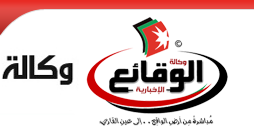 مجموعة طلال أبوغزاله تدعو الجمعيات الخيرية للاستفادة من أجهزة الحاسوب المعاد تأهيلهاالوقائع الإخبارية : أكدت مجموعة طلال أبوغزاله أنها على استعداد تام لتزويد مختلف الجمعيات والهيئات الخيرية بأجهزة حاسوب ضمن المشروع الذي ينفذه مركز طلال أبوغزاله لإعادة تهيئة الحواسيب.ويسعى المركز من خلال هذا المشروع إلى استقطاب الجهات المتبرعة بالأجهزة التالفة وتجديدها وإعادة تهيئتها ومن ثم توزيعها إلى مختلف الجهات والجمعيات الخيرية التي بحاجة الى الأجهزة بهدف دعم الشباب ودعم معارفهم وثقافتهم، والمساهمة في توفير مستلزمات تطوير مههاراتهم، لاعتبار أن المستقبل هو فقط لتكنولوجيا المعلومات، ولا يمكن المنافسة دون توفر أبسط أدوات المعرفة. ويأتي المشروع ضمن المسؤولية الاجتماعية لمجموعة طلال أبوغزاله ودورها في نشر تقنية المعلومات والتدريب المجاني في العديد من مناطق المملكة. وأطلقت المجموعة المشروع في العام 2010، حيث عملت على الاستفادة من قدرات التجديد في المنطقة العربية بالاستناد إلى مبادرة "500/12" التي أُطلقت أثناء فترة رئاسة الدكتور طلال أبوغزاله لفريق تقنية المعلومات والاتصالات في الميثاق العالمي للأمم المتحدة، وتم تأسيس أول مركز لتجديد أجهزة الحاسوب في العام 2010 في مخيم غزة في جرش في شمال الأردن، وذلك بالتعاون مع وكالة الأمم المتحدة لإغاثة وتشغيل اللاجئين الفلسطينيين في الشرق الأدنى (UNRWA)، وقد تم توزيع أكثر من 1500 جهاز حاسوب مجدد، كما تم تدريب أكثر من مائة عاطل عن العمل من الشباب في مناطق مختلفة من المملكة.ومن أجل تغطية أكبر لجميع مناطق الأردن (الزرقاء، والأزرق، والمفرق والبادية الشرقية)، أطلقت مجموعة طلال أبوغزاله المرحل الثانية من المشروع في عام 2015 بالتعاون مع جامعة الزرقاء الخاصة ليستفيد منه الأشخاص الأقل حظاً والمؤسسات الخيرية، حيث جاء التعاون ضمن اتفاقية تم توقيعها مع الجامعة برعاية رئيس الوزراء د. عبدالله النسور. وتؤكد مجموعة طلال أبوغزاله أن نجاح المشروع طوال السنوات جاء بفضل المساهمة الفعالة لرئيس الوزراء الدكتور عبدالله النسور في هذا المشروع ودعمه لمراحله المتعددة، كما جاء بفضل الأجهزة التي قدمتها مختلف الجهات والتي تشمل البنك العربي،المحاكم الشرعية (بمختلف فروعها)، جامعة العلوم والتكنولوجيا، مديرية الامن العام، الاردن الدولية للتأمين، دائرة العطاءات الحكومية، مؤسسة ضمان الودائع، مركز تكنولوجيا المعلومات الوطني، صندوق المعونة الوطني، ضريبة الدخل و المبيعات، وزارة الزراعة، وزارة الصناعة و التجارة، دائرة الموازنه العامه، المؤسسة الاردنية لتطوير الشاريع الصغيرة، وزارة تطوير القطاع العام، وزارة الطاقة و الثروة المعدنية، معهد التدريب المهني (بمختلف فروعه ومواقعه). وتضمن الجهات التي تبرعت بأجهزتها التالفة لخدمة المشروع رئاسة الوزراء، بورصة عمان، دائرة مراقبة الشركات، وزارة التخطيط و التعاون الدولي، دائرة الاثار العامه، المؤسسة العامه للغذاء و الدواء، بنك الاسكان للتجارة والتمويل، وزارة التربية والتعليم ومديريات التربية و التعليم في جميع المحافظات، سلطة العقبة الاقتصادية الخاصة، دائرة الاراضي والمساحه، وزارة الثقافة، الهيئة البحرية محافظة العقبة، شركة تطوير العقبة، وزارة الاشغال العامه، مدارس المنهل العالمية، وزارة الاتصالات وتكنولوجيا المعلومات، ديوان الخدمة المدنية، وزارة الخارجية و شؤون المغتربين، هيئة تنظيم النقل البري، دائرة قاضي القضاة، ادارة التعليم الخاص، بنك المؤسسة المصرفية، البنك التجاري الأردني، كابيتال بنك.http://www.alwakaai.com/%D8%A7%D9%84%D8%B4%D8%B1%D9%83%D8%A7%D8%AA-%D8%A7%D9%84%D9%85%D8%AC%D9%85%D9%88%D8%B9%D8%A7%D8%AA/%D9%85%D8%AC%D9%85%D9%88%D8%B9%D8%A9-%D8%B7%D9%84%D8%A7%D9%84-%D8%A3%D8%A8%D9%88%D8%BA%D8%B2%D8%A7%D9%84%D9%87-%D8%AA%D8%AF%D8%B9%D9%88-%D8%A7%D9%84%D8%AC%D9%85%D8%B9%D9%8A%D8%A7%D8%AA-%D8%A7%D9%84%D8%AE%D9%8A%D8%B1%D9%8A%D8%A9-%D9%84%D9%84%D8%A7%D8%B3%D8%AA%D9%81%D8%A7%D8%AF%D8%A9-%D9%85%D9%86-%D8%A3%D8%AC%D9%87%D8%B2%D8%A9-%D8%A7%D9%84%D8%AD%D8%A7%D8%B3%D9%88%D8%A8-%D8%A7%D9%84%D9%85%D8%B9%D8%A7%D8%AF-%D8%AA%D8%A3%D9%87%D9%8A%D9%84%D9%87%D8%A7-156558/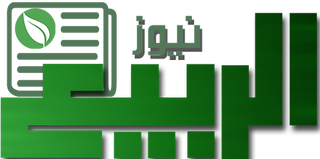 مجموعة طلال أبوغزاله تدعو الجمعيات الخيرية للاستفادة من أجهزة الحاسوب المعاد تأهيلهاالربيع نيوزأكدت مجموعة طلال أبوغزاله أنها على استعداد تام لتزويد مختلف الجمعيات والهيئات الخيرية بأجهزة حاسوب ضمن المشروع الذي ينفذه مركز طلال أبوغزاله لإعادة تهيئة الحواسيب.ويسعى المركز من خلال هذا المشروع إلى استقطاب الجهات المتبرعة بالأجهزة التالفة وتجديدها وإعادة تهيئتها ومن ثم توزيعها إلى مختلف الجهات والجمعيات الخيرية التي بحاجة الى الأجهزة بهدف دعم الشباب ودعم معارفهم وثقافتهم، والمساهمة في توفير مستلزمات تطوير مههاراتهم، لاعتبار أن المستقبل هو فقط لتكنولوجيا المعلومات، ولا يمكن المنافسة دون توفر أبسط أدوات المعرفة. ويأتي المشروع ضمن المسؤولية الاجتماعية لمجموعة طلال أبوغزاله ودورها في نشر تقنية المعلومات والتدريب المجاني في العديد من مناطق المملكة.وأطلقت المجموعة المشروع في العام 2010، حيث عملت على الاستفادة من قدرات التجديد في المنطقة العربية بالاستناد إلى مبادرة “500/12” التي أُطلقت أثناء فترة رئاسة الدكتور طلال أبوغزاله لفريق تقنية المعلومات والاتصالات في الميثاق العالمي للأمم المتحدة، وتم تأسيس أول مركز لتجديد أجهزة الحاسوب في العام 2010 في مخيم غزة في جرش في شمال الأردن، وذلك بالتعاون مع وكالة الأمم المتحدة لإغاثة وتشغيل اللاجئين الفلسطينيين في الشرق الأدنى (UNRWA)، وقد تم توزيع أكثر من 1500 جهاز حاسوب مجدد، كما تم تدريب أكثر من مائة عاطل عن العمل من الشباب في مناطق مختلفة من المملكة.ومن أجل تغطية أكبر لجميع مناطق الأردن (الزرقاء، والأزرق، والمفرق والبادية الشرقية)، أطلقت مجموعة طلال أبوغزاله المرحلة الثانية من المشروع في عام 2015 بالتعاون مع جامعة الزرقاء الخاصة ليستفيد منه الأشخاص الأقل حظاً والمؤسسات الخيرية، حيث جاء التعاون ضمن اتفاقية تم توقيعها مع الجامعة برعاية رئيس الوزراء د. عبدالله النسور.وتؤكد مجموعة طلال أبوغزاله أن نجاح المشروع طوال السنوات جاء بفضل المساهمة الفعالة لرئيس الوزراء الدكتور عبدالله النسور في هذا المشروع ودعمه لمراحله المتعددة، كما جاء بفضل الأجهزة التي قدمتها مختلف الجهات والتي تشمل البنك العربي،المحاكم الشرعية (بمختلف فروعها)، جامعة العلوم والتكنولوجيا، مديرية الامن العام، الاردن الدولية للتأمين، دائرة العطاءات الحكومية، مؤسسة ضمان الودائع، مركز تكنولوجيا المعلومات الوطني، صندوق المعونة الوطني، ضريبة الدخل و المبيعات، وزارة الزراعة، وزارة الصناعة و التجارة، دائرة الموازنه العامه، المؤسسة الاردنية لتطوير الشاريع الصغيرة، وزارة تطوير القطاع العام، وزارة الطاقة و الثروة المعدنية، معهد التدريب المهني (بمختلف فروعه ومواقعه).وتضمن الجهات التي تبرعت بأجهزتها التالفة لخدمة المشروع رئاسة الوزراء، بورصة عمان، دائرة مراقبة الشركات، وزارة التخطيط و التعاون الدولي، دائرة الاثار العامه، المؤسسة العامه للغذاء و الدواء، بنك الاسكان للتجارة والتمويل، وزارة التربية والتعليم ومديريات التربية و التعليم في جميع المحافظات، سلطة العقبة الاقتصادية الخاصة، دائرة الاراضي والمساحه، وزارة الثقافة، الهيئة البحرية محافظة العقبة، شركة تطوير العقبة، وزارة الاشغال العامه، مدارس المنهل العالمية، وزارة الاتصالات وتكنولوجيا المعلومات، ديوان الخدمة المدنية، وزارة الخارجية و شؤون المغتربين، هيئة تنظيم النقل البري، دائرة قاضي القضاة، ادارة التعليم الخاص، بنك المؤسسة المصرفية، البنك التجاري الأردني، كابيتال بنك.http://www.alrabeenews.com/%D9%85%D8%AC%D9%85%D9%88%D8%B9%D8%A9-%D8%B7%D9%84%D8%A7%D9%84-%D8%A3%D8%A8%D9%88%D8%BA%D8%B2%D8%A7%D9%84%D9%87-%D8%AA%D8%AF%D8%B9%D9%88-%D8%A7%D9%84%D8%AC%D9%85%D8%B9%D9%8A%D8%A7%D8%AA-%D8%A7%D9%84/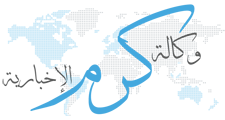 مجموعة طلال أبوغزاله تدعو الجمعيات الخيرية للاستفادة من أجهزة الحاسوب المعاد تأهيلهاأكدت مجموعة طلال أبوغزاله أنها على استعداد تام لتزويد مختلف الجمعيات والهيئات الخيرية بأجهزة حاسوب ضمن المشروع الذي ينفذه مركز طلال أبوغزاله لإعادة تهيئة الحواسيب.ويسعى المركز من خلال هذا المشروع إلى استقطاب الجهات المتبرعة بالأجهزة التالفة وتجديدها وإعادة تهيئتها ومن ثم توزيعها إلى مختلف الجهات والجمعيات الخيرية التي بحاجة الى الأجهزة بهدف دعم الشباب ودعم معارفهم وثقافتهم، والمساهمة في توفير مستلزمات تطوير مههاراتهم، لاعتبار أن المستقبل هو فقط لتكنولوجيا المعلومات، ولا يمكن المنافسة دون توفر أبسط أدوات المعرفة. ويأتي المشروع ضمن المسؤولية الاجتماعية لمجموعة طلال أبوغزاله ودورها في نشر تقنية المعلومات والتدريب المجاني في العديد من مناطق المملكة.وأطلقت المجموعة المشروع في العام 2010، حيث عملت على الاستفادة من قدرات التجديد في المنطقة العربية بالاستناد إلى مبادرة "500/12" التي أُطلقت أثناء فترة رئاسة الدكتور طلال أبوغزاله لفريق تقنية المعلومات والاتصالات في الميثاق العالمي للأمم المتحدة، وتم تأسيس أول مركز لتجديد أجهزة الحاسوب في العام 2010 في مخيم غزة في جرش في شمال الأردن، وذلك بالتعاون مع وكالة الأمم المتحدة لإغاثة وتشغيل اللاجئين الفلسطينيين في الشرق الأدنى (UNRWA)، وقد تم توزيع أكثر من 1500 جهاز حاسوب مجدد، كما تم تدريب أكثر من مائة عاطل عن العمل من الشباب في مناطق مختلفة من المملكة.ومن أجل تغطية أكبر لجميع مناطق الأردن (الزرقاء، والأزرق، والمفرق والبادية الشرقية)، أطلقت مجموعة طلال أبوغزاله المرحل الثانية من المشروع في عام 2015 بالتعاون مع جامعة الزرقاء الخاصة ليستفيد منه الأشخاص الأقل حظاً والمؤسسات الخيرية، حيث جاء التعاون ضمن اتفاقية تم توقيعها مع الجامعة برعاية رئيس الوزراء د. عبدالله النسور.وتؤكد مجموعة طلال أبوغزاله أن نجاح المشروع طوال السنوات جاء بفضل المساهمة الفعالة لرئيس الوزراء الدكتور عبدالله النسور في هذا المشروع ودعمه لمراحله المتعددة، كما جاء بفضل الأجهزة التي قدمتها مختلف الجهات والتي تشمل البنك العربي،المحاكم الشرعية (بمختلف فروعها)، جامعة العلوم والتكنولوجيا، مديرية الامن العام، الاردن الدولية للتأمين، دائرة العطاءات الحكومية، مؤسسة ضمان الودائع، مركز تكنولوجيا المعلومات الوطني، صندوق المعونة الوطني، ضريبة الدخل و المبيعات، وزارة الزراعة، وزارة الصناعة و التجارة، دائرة الموازنه العامه، المؤسسة الاردنية لتطوير الشاريع الصغيرة، وزارة تطوير القطاع العام، وزارة الطاقة و الثروة المعدنية، معهد التدريب المهني (بمختلف فروعه ومواقعه).وتضمن الجهات التي تبرعت بأجهزتها التالفة لخدمة المشروع رئاسة الوزراء، بورصة عمان، دائرة مراقبة الشركات، وزارة التخطيط و التعاون الدولي، دائرة الاثار العامه، المؤسسة العامه للغذاء و الدواء، بنك الاسكان للتجارة والتمويل، وزارة التربية والتعليم ومديريات التربية و التعليم في جميع المحافظات، سلطة العقبة الاقتصادية الخاصة، دائرة الاراضي والمساحه، وزارة الثقافة، الهيئة البحرية محافظة العقبة، شركة تطوير العقبة، وزارة الاشغال العامه، مدارس المنهل العالمية، وزارة الاتصالات وتكنولوجيا المعلومات، ديوان الخدمة المدنية، وزارة الخارجية و شؤون المغتربين، هيئة تنظيم النقل البري، دائرة قاضي القضاة، ادارة التعليم الخاص، بنك المؤسسة المصرفية، البنك التجاري الأردني، كابيتال بنك.http://www.karamnews.com/index.php?option=com_content&view=article&id=106093:%D9%85%D8%AC%D9%85%D9%88%D8%B9%D8%A9-%D8%B7%D9%84%D8%A7%D9%84-%D8%A3%D8%A8%D9%88%D8%BA%D8%B2%D8%A7%D9%84%D9%87-%D8%AA%D8%AF%D8%B9%D9%88-%D8%A7%D9%84%D8%AC%D9%85%D8%B9%D9%8A%D8%A7%D8%AA-%D8%A7%D9%84%D8%AE%D9%8A%D8%B1%D9%8A%D8%A9-%D9%84%D9%84%D8%A7%D8%B3%D8%AA%D9%81%D8%A7%D8%AF%D8%A9-%D9%85%D9%86-%D8%A3%D8%AC%D9%87%D8%B2%D8%A9-%D8%A7%D9%84%D8%AD%D8%A7%D8%B3%D9%88%D8%A8-%D8%A7%D9%84%D9%85%D8%B9%D8%A7%D8%AF-%D8%AA%D8%A3%D9%87%D9%8A%D9%84%D9%87%D8%A7&catid=190&Itemid=158الأردن- "ابو غزالة" تدعو للافادة من مشروع الحواسيب المعاد تاهيلها   